PROJECT BRIEF EXAMPLE 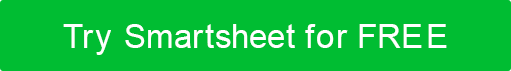 PROJECT BRIEF TEMPLATE PROJECT TITLEFabrication and Build-Out of Mobile Coffee CartFabrication and Build-Out of Mobile Coffee CartFabrication and Build-Out of Mobile Coffee CartCLIENT NAMEMeringue Coffee and TeaMeringue Coffee and TeaMeringue Coffee and TeaPROJECT MANAGERGreg BellGreg BellGreg BellPOINT OF CONTACT NAMEKristen ThornMAILING ADDRESS1040 Cannoli Way
Brooklyn, NY 11211PHONE(929) 555 -5309MAILING ADDRESS1040 Cannoli Way
Brooklyn, NY 11211EMAILkthorn@meringuecoffee.comMAILING ADDRESS1040 Cannoli Way
Brooklyn, NY 11211PURPOSEOur client Meringue Coffee and Tea wants to expand its business to include a mobile cart it can take to parks or events around the city.Identify how your content strategy will support your company’s mission.Our client Meringue Coffee and Tea wants to expand its business to include a mobile cart it can take to parks or events around the city.GOALSDesign, build, and deliver a branded, fully operational cart to the client by the due date.Write a summary of the SMART goals for your content strategy. Design, build, and deliver a branded, fully operational cart to the client by the due date.AUDIENCEOur client's target customer is a 25-40-year-old professional female in Brooklyn who enjoys high-end coffee drinks. She appreciates sophisticated design and a well-crafted café beverage.List the persona(s) your strategy will address.Our client's target customer is a 25-40-year-old professional female in Brooklyn who enjoys high-end coffee drinks. She appreciates sophisticated design and a well-crafted café beverage.STORYOur client seeks to provide a mobile version of its in-house shop experience. Meringue would like to be able to set up at parks, weddings, and events to offer its signature drinks and service. The cart should be an extension of the existing brand and reflect its commitment to quality and service.Articulate the overall theme or message concerning your content, including the unique value of your project.Our client seeks to provide a mobile version of its in-house shop experience. Meringue would like to be able to set up at parks, weddings, and events to offer its signature drinks and service. The cart should be an extension of the existing brand and reflect its commitment to quality and service.TEAMProject Manager: Greg Bell
Lead Fabricator: David Olsen
Lead Designer: Jose Mariposa
Team Members: Giselle DeRossett, Tang Zhou, Addison FloresList the project leader, contributors, creators, and other key stakeholders.Project Manager: Greg Bell
Lead Fabricator: David Olsen
Lead Designer: Jose Mariposa
Team Members: Giselle DeRossett, Tang Zhou, Addison FloresBUDGETProject Budget Sheet AttachedList the expenses for this project and when each individual expense is expected to occur. Project Budget Sheet AttachedTIME FRAMEProject Initiated: 7/14/20XX 

Project Due: 9/30/20XX 

Project Schedule AttachedSpecify key dates and deadlines for deliverables. Also, include an overall time frame for evaluating the metrics of this project.Project Initiated: 7/14/20XX 

Project Due: 9/30/20XX 

Project Schedule AttachedCOMMENTSPROJECT TITLECLIENT NAMEPROJECT MANAGERPOINT OF CONTACT NAMEMAILING ADDRESSPHONEMAILING ADDRESSEMAILMAILING ADDRESSPURPOSEIdentify how your content strategy will support your company’s mission.GOALSWrite a summary of the SMART goals for your content strategy. AUDIENCEList the persona(s) your strategy will address.STORYArticulate the overall theme or message concerning your content, including the unique value of your project.TEAMList the project leader, contributors, creators, and other key stakeholders.BUDGETList the expenses for this project and when each individual expense is expected to occur. TIME FRAMESpecify key dates and deadlines for deliverables. Also, include an overall time frame for evaluating the metrics of this project.COMMENTSDISCLAIMERAny articles, templates, or information provided by Smartsheet on the website are for reference only. While we strive to keep the information up to date and correct, we make no representations or warranties of any kind, express or implied, about the completeness, accuracy, reliability, suitability, or availability with respect to the website or the information, articles, templates, or related graphics contained on the website. Any reliance you place on such information is therefore strictly at your own risk.